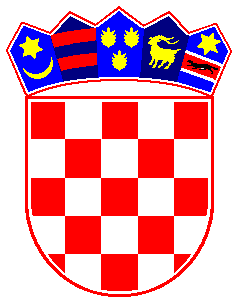 REPUBLIKA HRVATSKADUBROVAČKO-NERETVANSKA ŽUPANIJAOPĆINA TRPANJOPĆINSKI NAČELNIKTemeljem članka  15. Zakona o javnoj nabavi (Narodne novine broj 120/16), članka 30. Statuta Općine Trpanj (Službeni glasnik Dubrovačko-neretvanske županije broj 6/13), Općinski načelnik Opine Trpanj, donio je 					O D L U K U     o izmjenama i dopunama Pravilnika o provedbi bagatelne nabave u Općini Trpanj					     Članak 1.Mijenja se naziv „Pravilnik o provedbi bagatelne nabave u Općini Trpanj“  i glasi „Pravilnik o jednostavnoj nabavi u Općini Trpanj“.U cijelom tekstu Pravilnika o provedbi bagatelne nabave u Općini Trpanj (Službeni glasnik Dubrovačko-neretvanske županije broj 1/14), riječ „bagatelna“ i sve njene izvedenice zamjenjuju se riječju „jednostavna“ i njenim izvedenicama u odgovarajućem padežu i rodu. 					     Članak 2.Obvezuje se Komisija za Statut, Poslovnik i normativnu djelatnost izraditi pročišćeni tekst Pravilnika o  provedbi bagatelne nabave u Općini Trpanj.					      Članak 3.Ova Odluka stupa na snagu danom donošenja a objavit će se u Službenom glasniku Dubrovačko-neretvanske županije i na web stranici Općine Trpanj .Klasa:307-02/14-01/01Ur.broj:2117/07-01/01-17-3Trpanj, 25. siječnja 2017.godine				Općinski načelnik								Jakša Franković